KRIŽANKA: SLOVENSKA KNJIŽEVNOST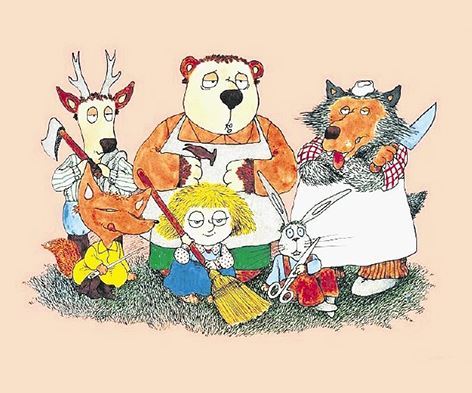 1. Rojstni kraj avtorja povesti Lukec in njegov škorec2. Ime fantka (iz slovenske pravljice), ki so mu živali naredile srajčko3. Rojstni kraj Franceta Prešerna 4. Priimek avtorja, ki velja za najpomembnejšega slovenskega pisatelja in dramatika5. Ime literarne nagrade, ki predstavlja najvišja priznanja v Sloveniji na področju umetnosti6. Ustanova, v kateri lahko gledamo lutkovne predstave7. Dopolni naslov ljudske pripovedke – Mojca ______________8. Ime avtorja risanih likov Lakotnika, Zvitorepca in Trdonje9. Slovenski literarni junak, znan kot pogumen in iznajdljiv pastir10. Dopolni naslov slovenske pravljice – Moj dežnik je lahko ___________1.2.3.4.5.6.7.8.9.10.